LOSJON ZA ZAŠČITO PRED SONCEM SPF 20 4400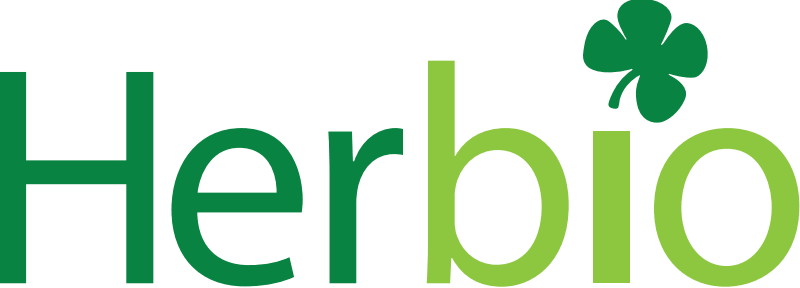 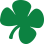 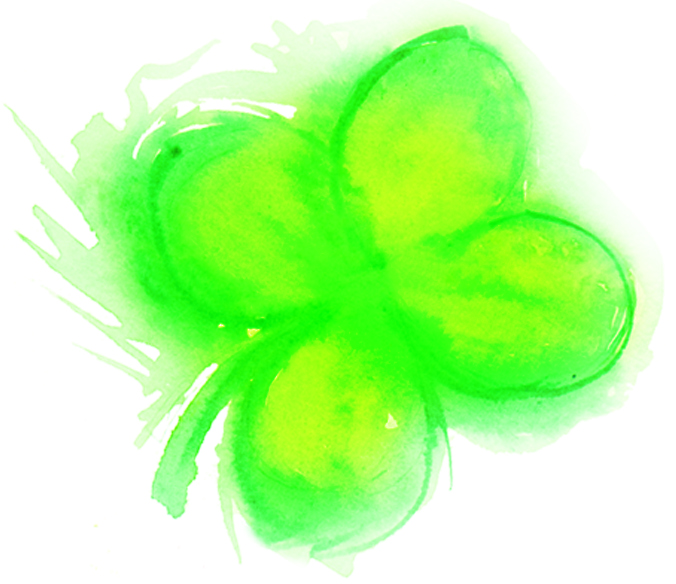 